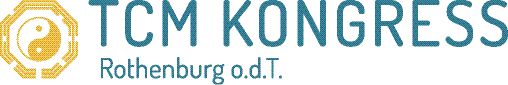 PressemitteilungTCM Kongress Rothenburg 2022: Das Programm ist onlineErstmals als Hybrid-Kongress: Live und online zugleichBerlin, 06.12.2021 – Der beliebte TCM Kongress Rothenburg findet im Mai nächsten Jahres bereits zum 53. Mal in Rothenburg ob der Tauber statt und hat immer wieder Neues zu bieten. Neben dem spannenden und vielseitigen Programm zu Themen aus der TCM ist im nächsten Jahr auch die Veranstaltungsform neu: Erstmals wird der Kongress als Hybrid-Kongress durchgeführt. Dabei werden einige Veranstaltungen live vor Ort, andere nur online und viele gleichzeitig live und online stattfinden. Das Kongressprogramm wurde gerade fertiggestellt und ist jetzt auf der Website verfügbar. Vom 24. bis 28. Mai 2022 erwarten die Veranstalter:innen wieder über 1.000 Teilnehmerinnen und Teilnehmer aus aller Welt, die sich mit dem Schwerpunktthema „Entsprechungen des Wassers - Essenz und Lebenskraft, Angststörungen, Blasen- und Nierenerkrankungen“ befassen werden. Ein breites Angebot an Vorträgen, Workshops, Expertenrunden, Thementagen und Kursen sowie eine begleitende Fachausstellung und die beliebten Mitmach-Angebote wie „Qigong am Morgen“ und „Taiji am Abend“ sowie soziale Events sind in Vorbereitung.„Wir freuen uns sehr, den TCM Kongress Rothenburg im nächsten Jahr wieder live durchzuführen und uns mit den Referent:innen und Kolleg:innen aus dem In- und Ausland persönlich austauschen zu können“, sagt die 1. Vorsitzende der AGTCM, Dr. Martina Bögel-Witt. „Beim Kongress steht die fachliche Fort- und Weiterbildung für TCM-Therapeut:innen im Vordergrund. Das hochkarätige Programm mit renommierten Referent:innen aus der ganze Welt hat einiges zu bieten!“Zum Schwerpunktthema bietet der Kongress eine Reihe spannender Beiträge. So zum Beispiel: Angststörungen behandeln mit Shang Han Za Bing Lun Das NADA-Protokoll - Ohrakupunktur bei Stress, Angst und Trauma - ein praxisorientierter WorkshopAkupunktur für die Behandlung von emotionalen Turbulenzen Burnout: Die andere Pandemie - Schützen Sie sich selbst vor Burnout und helfen Sie Ihren PatientenEmotionale Traumata bei Kindern behandeln Qigong-Therapie bei Angststörung und Mangel an Nieren-Essenz Darüber hinaus bietet der Kongress wieder ganze Thementage zu wichtigen Themenfeldern der TCM, bei denen jeweils mehrere Referent:innen unterschiedliche Aspekte beitragen: Thementag KinderheilkundeThementag Westliche KräuterThementag Integrative ErnährungstherapieThementag FertilitätThementag TCM-ForschungThementag TuinaErstmals gibt es auch mehrere Beiträge zum Thema Covid-19, das auch TCM-Therapeut:innen in der Zukunft verstärkt beschäftigen wird: Veränderung durch COVID- und Impfstoffschäden an Herz und Perikard: Palpitationen, Arrhythmien und Angstzustände Die Nachsorge von Covid-19 – Auffassung und Behandlungsmöglichkeiten der TCMZusammenspiel von Geist/Psyche und Körper bei CFS und Long Covid – Die Vielfalt der TCM-Präsentationen / Diagnosen als Abbild dieses komplexen KrankheitsgeschehensDas vollständige Kongressprogramm steht auf der Website des TCM Kongresses zur Verfügung und kann dort auch als pdf heruntergeladen werden. Die Registrierung startet Anfang 2022. Die AGTCM ist ein berufsübergreifender Fachverband für Chinesische Medizin, der sich für höchste Qualität in Lehre und Anwendung der Traditionellen Chinesischen Medizin (TCM) einsetzt und dabei auch modernere Aspekte der Chinesischen Medizin mit berücksichtigt. Sie wurde 1954 gegründet und zählt heute etwa 1.700 Mitglieder, von denen die meisten als Heilpraktiker oder als Ärzte TCM praktizieren. Außerdem gehören u. a. spezialisierte Physiotherapeuten, Hebammen und Sinologen dem Fachverband an. Die AGTCM gehört zu den wichtigsten Verbänden für Chinesische Medizin in Deutschland und sichert mit ihren fünf Kooperationsschulen einen der höchsten Ausbildungsstandards für Akupunktur, chinesische Arzneimitteltherapie, Tuina, Diätetik und Qigong in Deutschland. Patienten unterstützt die AGTCM unter anderem bei der Suche nach passenden TCM-Therapeuten in ihrer Nähe und gibt ihnen Kriterien für die Qualität von TCM-Behandlungen an die Hand. Die AGTCM veranstaltet in jedem Jahr den internationalen TCM Kongress Rothenburg (o.d.T.), der inzwischen als größter und renommiertester TCM-Kongress der westlichen Welt etabliert ist. Die AGTCM ist Gründungsmitglied der European TCM Association (ETCMA), in der Organisationen aus 31 europäischen Ländern zusammenarbeiten.Pressekontakt: AGTCM Juliane PapendorfTelefon: +49 (0)176 - 10 30 51 87E-Mail: papendorf@agtcm.deInternet: www.agtcm.de 